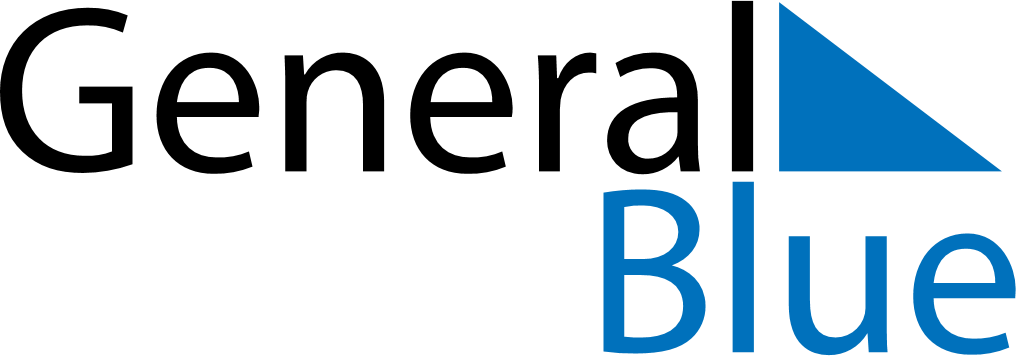 June 2027June 2027June 2027June 2027RussiaRussiaRussiaMondayTuesdayWednesdayThursdayFridaySaturdaySaturdaySunday12345567891011121213Russia DayRussia Day14151617181919202122232425262627282930